WEBER COUNTY PLANNING DIVISION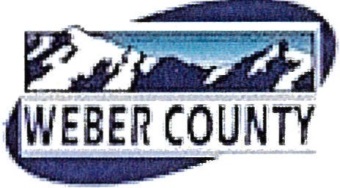 Administrative Review Meeting AgendaOctober 11, 2017   4:00-5:00 p.m.Consideration and action on a request for administrative approval of River Wood Bend Subdivision 1st Amendment, consisting of one lot. Applicant; Dustin West.Consideration and action for final approval of Harper Estates, a two lot Subdivision including the concurrent consideration and action of the Harper access via a private right of way request for Lot 2 with the request to defer asphalt, curb, gutter, and sidewalk. Applicant; Bret and Tamra Harper.Adjournment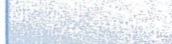 The meeting will be held in the Weber County Planning Division Conference Room, Suite 240, in the Weber Center, 2nd Floor, 2380 Washington Blvd., Ogden, Utah unless otherwise posted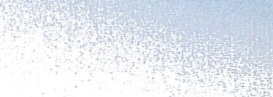 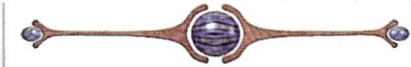 In compliance with the American with Disabilities Act, persons needing auxiliary services for these meetings should call the Weber County Planning ·Commission at 801-399-8791